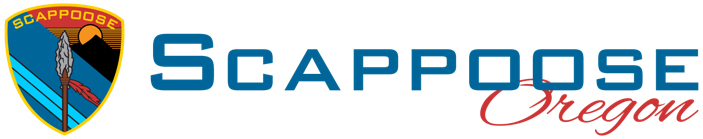 CITY MANAGER RecruitmentCandidate Supplemental QuestionsIn order for the City to get a better sense of your writing skills and additional insights into your experience, please answer the following questions. Kindly limit your answers to one page and once completed please upload your answers as part of your online application.1) Please tell us why you are interested in this position and why it is a good time in your career to come to the City of Scappoose. 2) The new City Manager will need to quickly gain the trust and confidence of the Mayor, Council, staff and the community by demonstrating capable leadership to bring people together as a team and facilitate strong collaboration, especially as it pertains to decision making.  Please tell us about your experience and skills in these areas, especially in building and maintaining positive relationships with these stakeholders.  